ТЕРРИТОРИАЛЬНАЯ ИЗБИРАТЕЛЬНАЯ КОМИССИЯ
ГОРОДА УССУРИЙСКА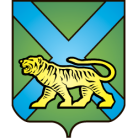 РЕШЕНИЕ г. УссурийскО кандидатурах для исключения из резерва составов участковых комиссий Приморского краяНа основании пункта 9 статьи 26 Федерального закона «Об основных гарантиях избирательных прав и права на участие в референдуме граждан Российской Федерации», пункта 25 Порядка формирования резерва составов участковых комиссий и назначения нового члена участковой комиссии из резерва составов участковых комиссий, утвержденного постановлением ЦИК России от 5 декабря 2012 года № 152/1137-6 (далее – Порядок), территориальная избирательная комиссия города УссурийскаРЕШИЛА:1. Предложить Избирательной комиссии Приморского края для исключения из резерва составов участковых комиссий территориальной избирательной комиссии города Уссурийска Приморского края кандидатуры согласно приложению.2. Направить настоящее решение и список кандидатур для исключения из резерва составов участковых комиссий Приморского края в Избирательную комиссию Приморского края.3. Разместить настоящее решение на официальном сайте администрации Уссурийского городского округа в разделе «Территориальная избирательная комиссия города Уссурийска» в информационно-телекоммуникационной сети «Интернет».Председатель комиссии                                                                 О.М. МихайловаСекретарь комиссии	    			                                        С.В. ХамайкоПриложение к решению территориальнойизбирательной комиссии города Уссурийскаот 29 декабря 2017 года № 58/401Список кандидатур для исключения из резерва составов участковых комиссий территориальной избирательной комиссии города Уссурийска Приморского края _________________________________________29 декабря 2017 года                        № 58/401№п/пФамилия, имя, отчествоДата рожденияНаименование субъекта выдвижения Очередность назначения, указанная политической партией (при наличии)№ избирательного участкана основании подпункта «а» пункта 25 Порядкана основании подпункта «а» пункта 25 Порядкана основании подпункта «а» пункта 25 Порядкана основании подпункта «а» пункта 25 Порядкана основании подпункта «а» пункта 25 Порядкана основании подпункта «а» пункта 25 ПорядкаАГладкая Надежда Андреевна19.12.1957Собрание избирателей по месту жительства: г. Уссурийск, с. Раковка3816на основании подпункта «г» пункта 25 Порядкана основании подпункта «г» пункта 25 Порядкана основании подпункта «г» пункта 25 Порядкана основании подпункта «г» пункта 25 Порядкана основании подпункта «г» пункта 25 Порядкана основании подпункта «г» пункта 25 ПорядкаДоля Ольга Викторовна01.02.1973Собрание избирателей по месту жительства: г. Уссурийск, ул. Чичерина, 77;2801-2869Максименко Татьяна Александровна29.04.1957Собрание избирателей по месту работы: КГБОУ СПО «Дальневосточный технический колледж».2801-2869